GOVERNMENT OF ANDHRA PRADESH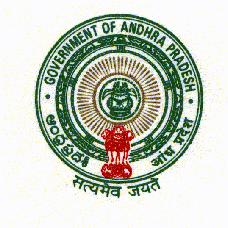 ABSTRACTCHIEF MINISTER’S RELIEF FUND – Representation from Social Welfare Residential Employees Federation, Andhra Pradesh– Contribution of One Day Basic Pay to Chief Minister’s Relief Fund for New Capital Development - Deduction – Orders – Issued.- - - - - - - - - - - - - - - - - - - - - - - - - - - - - - - - - - - - - - - - - - - - - - - - - - - - - - - - - - -   FINANCE (TFR) DEPARTMENTG.O.Ms.No.	156						Date: 26 -07-2014.								                Read the following:Representation from Social Welfare Residential Employees Federation, Andhra Pradesh, Hyderabad addressed to Hon’ble Chief Minister of Andhra Pradesh dated 10.07.2014.Note from the Principal Secretary to C.M. dated  12.07.2014 *** O R D E R:	In the reference 1st read above, the Social Welfare Residential Employees Federation, Andhra Pradesh, Hyderabad have represented to the Hon’ble Chief Minister of Andhra Pradesh that they have decided to donte one day basic pay from the July, 2014 salary payable in the month of August, 2014 from the Members of their Federation in Andhra Pradesh State towards Chief Minister’s Relief Fund for New Capital Development Fund. 2)	Accordingly, the Secretary, A.P.Social Welfare Residential Educational Institutions, A.P.Hyderabad is hereby requested to instruct all the Drawing and Disbursing Officers under his/her control in the State of Andhra Pradesh to deduct One day’s basic pay from the salary of all the members of the Federation towards contribution to the Chief Minister’s Relief Fund from the salary of August, 2014 payable in September, 2014, subject to obtaining willingness of concerned employees.3)	The amount so deducted shall be credited to the Chief Minister’s Relief Fund under the following head of account by way of separate schedules by the Drawing and Disbursing Offices by attaching the same to the pay bills for the month of August, 2014. P.T.O.:: 2  ::Head of Account:	8443 	– 	Civil Deposits			800	-	Other DepositsS.H(02)-	CM Relief Fund.002     -          Andhra Pradesh State new Capital Development.4)	The Drawing & Disbursing Officers of concerned Heads of Departments in the State of Andhra Pradesh shall ensure that the correct deductions are made from the pay bills as above and the amounts credited to the Head of Account. 5)	The Director of Treasuries & Accounts, A.P., Hyderabad, the Pay and Accounts Officer, A.P. Hyderabad shall personally responsible to ensure that full deductions are made and remitted into the “Chief Minister’s Relief Fund” under the concerned detailed head and inform the same to the Principal Secretary to Government, Revenue Department, A.P., Secretariat, Hyderabad and to the Principal Secretary to Government, Finance Department, A.P., Secretariat, Hyderabad without fail.6)	These instructions are also available in Andhra Pradesh Government Website http://www.apfinance.gov.in. / http://goir.ap.gov.in/.(BY ORDER AND IN THE NAME OF THE GOVERNOR OF ANDHRA PRADESH)                                                      AJEYA KALLAMPRINCIPAL SECRETARY TO GOVERNMENTToThe Secretary, A.P.Social Welfare Residential Educational Institutions, Hyderabad.The Director of Treasuries & Accounts, A.P., Hyderabad.The Pay and Accounts Officer, A.P. Hyderabad.The President, Social Welfare Residential Employees Federation A.P., 13-1-50/304, Jayabheri Apartments, Prabhatnagar, Chaitanyapuri,  Hyderabad – 500 060.Copy to: The Accountant General (A&E) A.P. and Telangana, Hyderabad.Principal Secretary to C.M.P.S. to Chief Secretary to Govt.,P.S. to PFS/FS(IF)/PFS(R&E)/PFS(FP).G.A. (Ser.Wel.) Department.SF/SC’s.*  *  *